                        КГУ «Школа – гимназия №1 имени Шерхана Муртазы»    Урок по истории Казахстана по теме: «Формирование полиэтнического общества в Казахстане в советский                     период»Класс:   11 БУчитель:  Кононенко Л.А.Дата:   07.12.2022 год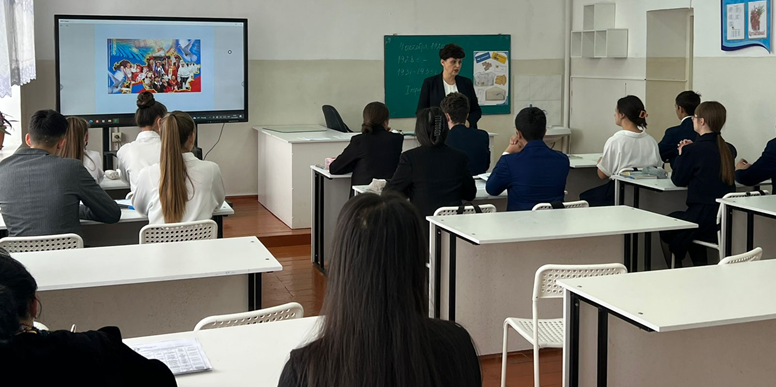 РазделРазделПолитико-правовые процессы. История формирования полиэтнического общества в КазахстанеПолитико-правовые процессы. История формирования полиэтнического общества в КазахстанеПолитико-правовые процессы. История формирования полиэтнического общества в КазахстанеПолитико-правовые процессы. История формирования полиэтнического общества в КазахстанеПолитико-правовые процессы. История формирования полиэтнического общества в КазахстанеФИО педагогаФИО педагогаКононенко Л.А.Кононенко Л.А.Кононенко Л.А.Кононенко Л.А.Кононенко Л.А.ДатаДата07.1207.1207.1207.1207.12Класс  11Класс  11Количество присутствующих: отсутствующих:отсутствующих:отсутствующих:отсутствующих:Тема урокаТема урокаФормирование полиэтнического общества в советский периодФормирование полиэтнического общества в советский периодФормирование полиэтнического общества в советский периодФормирование полиэтнического общества в советский периодФормирование полиэтнического общества в советский периодЦели обучения, которые достигаются на данном уроке (ссылка на учебную программу)Цели обучения, которые достигаются на данном уроке (ссылка на учебную программу)11.2.1.3 использовать понятия "депортация", "спецпереселенцы", "полиэтническое общество", "национальная политика", "интернационализм", "толерантность" для объяснения процесса изменения этнического состава Казахстана11.2.1.2 исследовать этапы изменения этнического состава населения на территории Казахстана11.2.1.3 использовать понятия "депортация", "спецпереселенцы", "полиэтническое общество", "национальная политика", "интернационализм", "толерантность" для объяснения процесса изменения этнического состава Казахстана11.2.1.2 исследовать этапы изменения этнического состава населения на территории Казахстана11.2.1.3 использовать понятия "депортация", "спецпереселенцы", "полиэтническое общество", "национальная политика", "интернационализм", "толерантность" для объяснения процесса изменения этнического состава Казахстана11.2.1.2 исследовать этапы изменения этнического состава населения на территории Казахстана11.2.1.3 использовать понятия "депортация", "спецпереселенцы", "полиэтническое общество", "национальная политика", "интернационализм", "толерантность" для объяснения процесса изменения этнического состава Казахстана11.2.1.2 исследовать этапы изменения этнического состава населения на территории Казахстана11.2.1.3 использовать понятия "депортация", "спецпереселенцы", "полиэтническое общество", "национальная политика", "интернационализм", "толерантность" для объяснения процесса изменения этнического состава Казахстана11.2.1.2 исследовать этапы изменения этнического состава населения на территории КазахстанаЦель урокаЦель урока•определить причины формирования полиэтнического общества в советский период;•продолжить формирование навыков анализа исторических документов;•определить причины формирования полиэтнического общества в советский период;•продолжить формирование навыков анализа исторических документов;•определить причины формирования полиэтнического общества в советский период;•продолжить формирование навыков анализа исторических документов;•определить причины формирования полиэтнического общества в советский период;•продолжить формирование навыков анализа исторических документов;•определить причины формирования полиэтнического общества в советский период;•продолжить формирование навыков анализа исторических документов;Критерии успехаКритерии успехаПонять смысл и содержание концепций формирования полиэтнического общества.Выявляет и анализирует периоды этнических изменений в историиКазахстанаПонять смысл и содержание концепций формирования полиэтнического общества.Выявляет и анализирует периоды этнических изменений в историиКазахстанаПонять смысл и содержание концепций формирования полиэтнического общества.Выявляет и анализирует периоды этнических изменений в историиКазахстанаПонять смысл и содержание концепций формирования полиэтнического общества.Выявляет и анализирует периоды этнических изменений в историиКазахстанаПонять смысл и содержание концепций формирования полиэтнического общества.Выявляет и анализирует периоды этнических изменений в историиКазахстанаХод  урока Ход  урока Ход  урока Ход  урока Ход  урока Ход  урока Ход  урока Этапы урокаДеятельность учителяДеятельность учителяДеятельность учителяДеятельность обучающихсяОценивание РесурсыНачало урока10 минПриветствие, психологический настрой на урок.Закрепление терминологии. Игра «Почтальон». Почтальон достает карточку и адресует любому учащемуся.Терминология.Моноэтнический состав –преобладание одного этноса в составе населения страны.Миграция – перемещения населения, связанные с переменой места жительства.Иммиграция - въезд населения одной страны в другую на временное или постоянное проживание, рассматриваемый по отношению к стране, куда въезжают мигранты.Эмиграция - Переселение из одной страны в другую по экономическим, политическим, личным обстоятельствам. Указывается по отношению к стране, из которой эмигрирует население. Депортация –принудительная высылка лица или целой категории лиц в другое государство или другую местность, обычно — под конвоем. Спецпереселенцы –лица, выселенные из места проживания, преимущественно в отдалённые районы страны без судебной  процедуры. Особая категория репрессированного населения СССР. В 1930-е — это были «кулаки» и «подкулачники», с конца 1930-х начались выселения по национальному (немцы, поляки, корейцы и др.), по национальному признаку с определённых территорий и социальному признаку.Полиэтническое общество – общество, в котором совместно проживают многие этнические и национальные группы, диаспоры.Диаспора - часть народа (этноса), проживающая вне страны своего происхождения,Национальная политика – принятое в бывшем СССР обозначение государственной политики в отношении этнических групп и в сфере регулирования.Хронология «Назови дату»4 октября 1920 г  –1928 г –1931-1933 гг -Приветствие, психологический настрой на урок.Закрепление терминологии. Игра «Почтальон». Почтальон достает карточку и адресует любому учащемуся.Терминология.Моноэтнический состав –преобладание одного этноса в составе населения страны.Миграция – перемещения населения, связанные с переменой места жительства.Иммиграция - въезд населения одной страны в другую на временное или постоянное проживание, рассматриваемый по отношению к стране, куда въезжают мигранты.Эмиграция - Переселение из одной страны в другую по экономическим, политическим, личным обстоятельствам. Указывается по отношению к стране, из которой эмигрирует население. Депортация –принудительная высылка лица или целой категории лиц в другое государство или другую местность, обычно — под конвоем. Спецпереселенцы –лица, выселенные из места проживания, преимущественно в отдалённые районы страны без судебной  процедуры. Особая категория репрессированного населения СССР. В 1930-е — это были «кулаки» и «подкулачники», с конца 1930-х начались выселения по национальному (немцы, поляки, корейцы и др.), по национальному признаку с определённых территорий и социальному признаку.Полиэтническое общество – общество, в котором совместно проживают многие этнические и национальные группы, диаспоры.Диаспора - часть народа (этноса), проживающая вне страны своего происхождения,Национальная политика – принятое в бывшем СССР обозначение государственной политики в отношении этнических групп и в сфере регулирования.Хронология «Назови дату»4 октября 1920 г  –1928 г –1931-1933 гг -Приветствие, психологический настрой на урок.Закрепление терминологии. Игра «Почтальон». Почтальон достает карточку и адресует любому учащемуся.Терминология.Моноэтнический состав –преобладание одного этноса в составе населения страны.Миграция – перемещения населения, связанные с переменой места жительства.Иммиграция - въезд населения одной страны в другую на временное или постоянное проживание, рассматриваемый по отношению к стране, куда въезжают мигранты.Эмиграция - Переселение из одной страны в другую по экономическим, политическим, личным обстоятельствам. Указывается по отношению к стране, из которой эмигрирует население. Депортация –принудительная высылка лица или целой категории лиц в другое государство или другую местность, обычно — под конвоем. Спецпереселенцы –лица, выселенные из места проживания, преимущественно в отдалённые районы страны без судебной  процедуры. Особая категория репрессированного населения СССР. В 1930-е — это были «кулаки» и «подкулачники», с конца 1930-х начались выселения по национальному (немцы, поляки, корейцы и др.), по национальному признаку с определённых территорий и социальному признаку.Полиэтническое общество – общество, в котором совместно проживают многие этнические и национальные группы, диаспоры.Диаспора - часть народа (этноса), проживающая вне страны своего происхождения,Национальная политика – принятое в бывшем СССР обозначение государственной политики в отношении этнических групп и в сфере регулирования.Хронология «Назови дату»4 октября 1920 г  –1928 г –1931-1933 гг -Приветствуют учителя.Показывают знания терминологии и хронологии.Словесная оценка учителя.Взаимодополнение.Карточки с терминами, слайд с хронологией.Изучение нового материала30 минСообщение темы урока, целей обучения, вопросов исследования.Учитель задает вопрос: Как слова из Гимна РК ,принятого в 1992 г связаны с темой урока?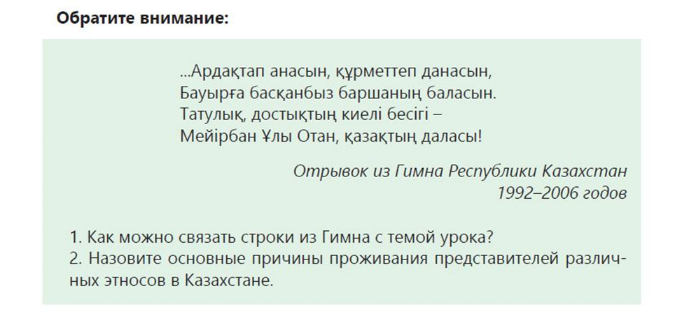 Анализ слайда  «Перепись населения» (1926 –1989 гг) Задание: Построить диаграмму динамики изменения численности казахов, используя данные таблицы, и сделать аргументированный вывод.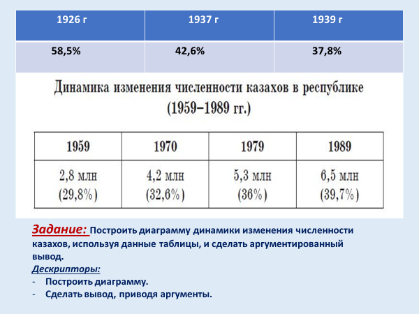 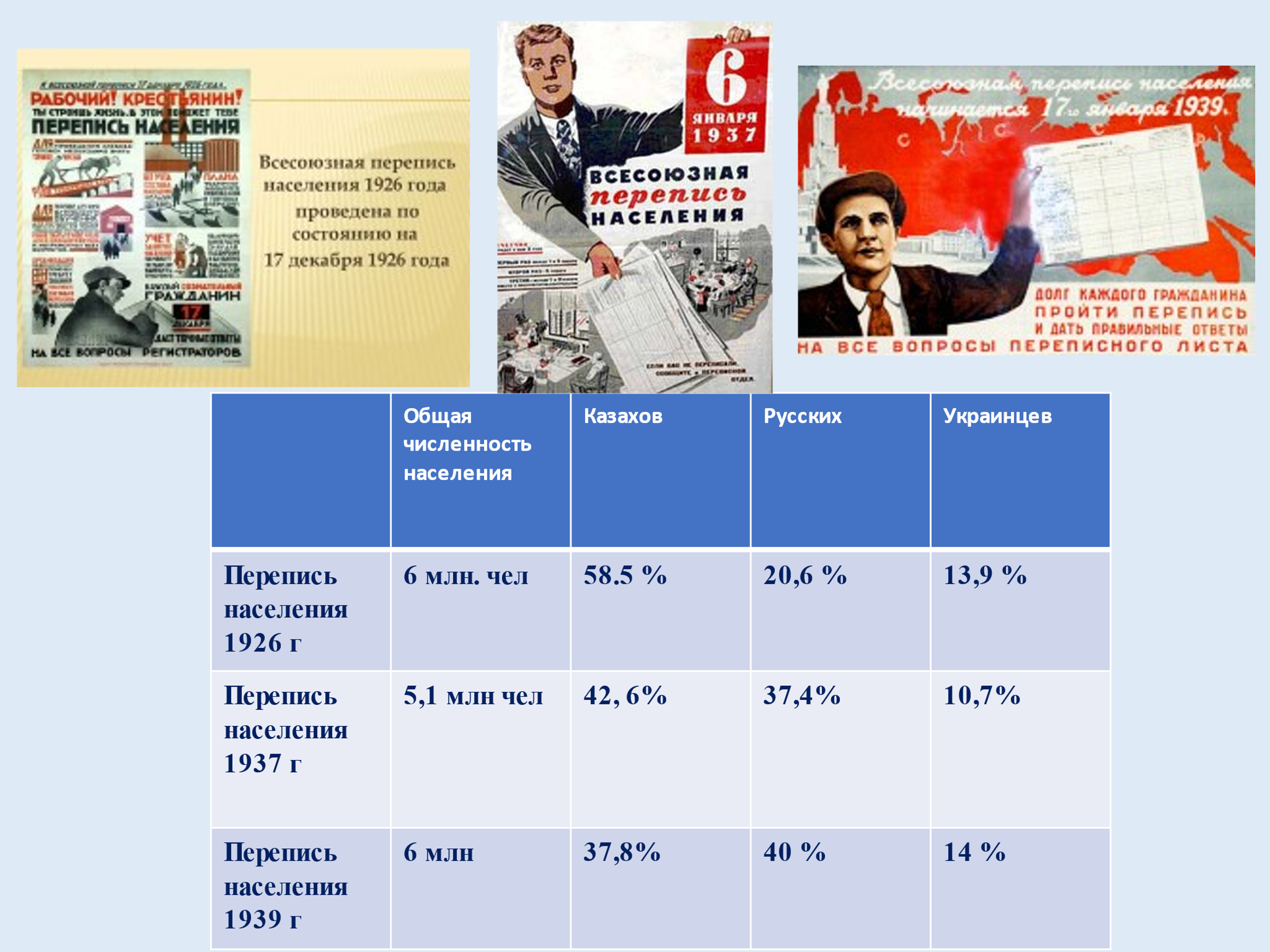 Дескрипторы:Построить диаграмму.Сделать вывод, приводя аргументы.Вопрос учителя:  Назовите ассоциации к слову «ДЕПОРТАЦИЯ»Дскрипторы: назвать ассоциации со словом «депортация» (каждый учащийся по одной ассоциации) Просмотри видео и ответь на вопросы:Сколько этапов (волн) переселения вы увидели в ролике?Какие народы были переселены?Дескрипторы:Определить количество этапов переселения людей на территорию Казахстана.Назвать народы, депортированные в Казахстан.Задание:  Проанализировать данные таблицы, сделать вывод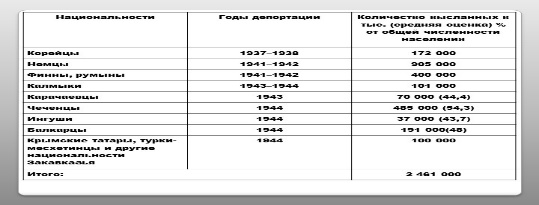 Задание:  Парная работа. Используйте дополнительные материалы. Прочитайте текст про народы СССР депортированные в годы Великой Отечественной войны и отметьте  на карте места их скопления.Укажите расположение этнических групп на территории Казахстана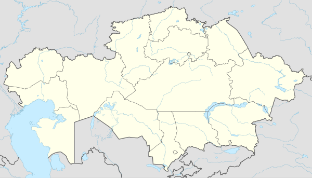 Дескрипторы:Прочитать текст о депортированных народах.Отметить на карте места их скопления.1 пара: Немцы2 пара: Корейцы3 пара: Поляки4 пара: Чеченцы.5 пара: Турки – месхетинцы6 пара: Азербайджанцы.Задание . Составить PEST- анализ по теме «Последствия депортации народов для Казахстана»Дескрипторы: Определить политические последствия депортации народов для Казахстана.Выделить экономические последствия депортации народов для Казахстана.Назвать социальные последствия депортации народов для Казахстана.Определить культурные последствия депортации народов для Казахстана.Опережающее задание. «Депортация на примере моей семьи»Сообщение темы урока, целей обучения, вопросов исследования.Учитель задает вопрос: Как слова из Гимна РК ,принятого в 1992 г связаны с темой урока?Анализ слайда  «Перепись населения» (1926 –1989 гг) Задание: Построить диаграмму динамики изменения численности казахов, используя данные таблицы, и сделать аргументированный вывод.Дескрипторы:Построить диаграмму.Сделать вывод, приводя аргументы.Вопрос учителя:  Назовите ассоциации к слову «ДЕПОРТАЦИЯ»Дскрипторы: назвать ассоциации со словом «депортация» (каждый учащийся по одной ассоциации) Просмотри видео и ответь на вопросы:Сколько этапов (волн) переселения вы увидели в ролике?Какие народы были переселены?Дескрипторы:Определить количество этапов переселения людей на территорию Казахстана.Назвать народы, депортированные в Казахстан.Задание:  Проанализировать данные таблицы, сделать выводЗадание:  Парная работа. Используйте дополнительные материалы. Прочитайте текст про народы СССР депортированные в годы Великой Отечественной войны и отметьте  на карте места их скопления.Укажите расположение этнических групп на территории КазахстанаДескрипторы:Прочитать текст о депортированных народах.Отметить на карте места их скопления.1 пара: Немцы2 пара: Корейцы3 пара: Поляки4 пара: Чеченцы.5 пара: Турки – месхетинцы6 пара: Азербайджанцы.Задание . Составить PEST- анализ по теме «Последствия депортации народов для Казахстана»Дескрипторы: Определить политические последствия депортации народов для Казахстана.Выделить экономические последствия депортации народов для Казахстана.Назвать социальные последствия депортации народов для Казахстана.Определить культурные последствия депортации народов для Казахстана.Опережающее задание. «Депортация на примере моей семьи»Сообщение темы урока, целей обучения, вопросов исследования.Учитель задает вопрос: Как слова из Гимна РК ,принятого в 1992 г связаны с темой урока?Анализ слайда  «Перепись населения» (1926 –1989 гг) Задание: Построить диаграмму динамики изменения численности казахов, используя данные таблицы, и сделать аргументированный вывод.Дескрипторы:Построить диаграмму.Сделать вывод, приводя аргументы.Вопрос учителя:  Назовите ассоциации к слову «ДЕПОРТАЦИЯ»Дскрипторы: назвать ассоциации со словом «депортация» (каждый учащийся по одной ассоциации) Просмотри видео и ответь на вопросы:Сколько этапов (волн) переселения вы увидели в ролике?Какие народы были переселены?Дескрипторы:Определить количество этапов переселения людей на территорию Казахстана.Назвать народы, депортированные в Казахстан.Задание:  Проанализировать данные таблицы, сделать выводЗадание:  Парная работа. Используйте дополнительные материалы. Прочитайте текст про народы СССР депортированные в годы Великой Отечественной войны и отметьте  на карте места их скопления.Укажите расположение этнических групп на территории КазахстанаДескрипторы:Прочитать текст о депортированных народах.Отметить на карте места их скопления.1 пара: Немцы2 пара: Корейцы3 пара: Поляки4 пара: Чеченцы.5 пара: Турки – месхетинцы6 пара: Азербайджанцы.Задание . Составить PEST- анализ по теме «Последствия депортации народов для Казахстана»Дескрипторы: Определить политические последствия депортации народов для Казахстана.Выделить экономические последствия депортации народов для Казахстана.Назвать социальные последствия депортации народов для Казахстана.Определить культурные последствия депортации народов для Казахстана.Опережающее задание. «Депортация на примере моей семьи»Учащиеся задумаются над проблемным вопросом.Отвечают на поставленный вопрос.Выполняют задание: строят диаграмму, приводят аргументыНазывают ассоциации к слову «Депортация»Смотрят видеоролик «Депортация», определяют количество этапов переселения людей на территорию Казахстана.,назвают народы, депортированные в Казахстан.Анализируют данные таблицы, делают выводОтмечают на контурных картах  расположение этнических групп на территории Казахстана.Составляют PEST- анализ.Учащиеся делают сообщение о депортации своих предков (чеченцы и азербайджанцы)Словесная оценка учителя. ВзаимооцениваниеСловесная оценка учителяВзаимооцениваниеСловесная оценка учителяВзаимооценивание.СлайдыВидеоролик «Депортация»СлайдКонтурные картыРефлексия5 мин  «Рефлексия» 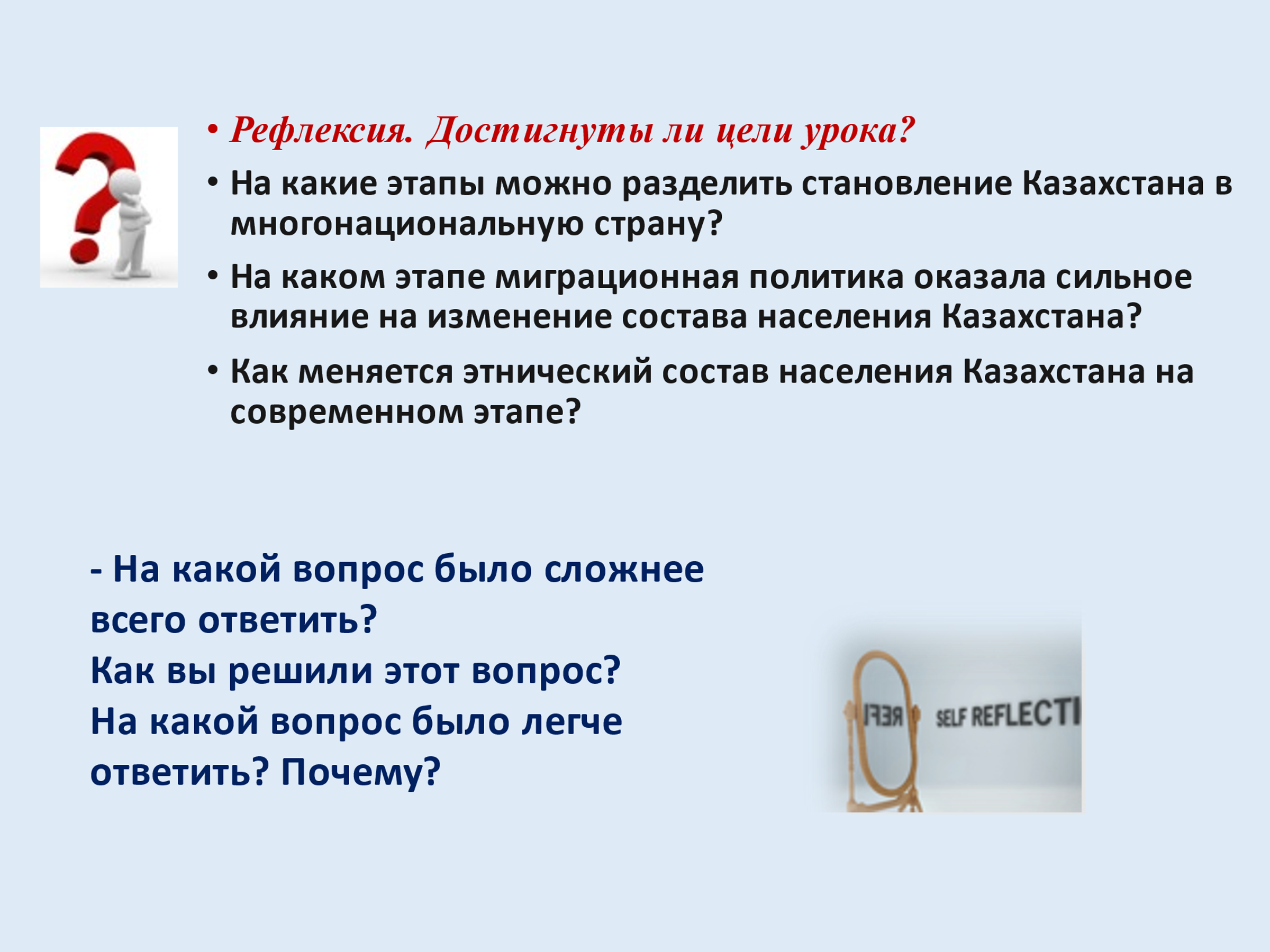   «Рефлексия»   «Рефлексия» Учащиеся отвечают на вопросы на слайде, подводят итоги.